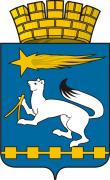 АДМИНИСТРАЦИЯ ГОРОДСКОГО ОКРУГА НИЖНЯЯ САЛДАП О С Т А Н О В Л Е Н И Е20.09.2023                                                                                                          № 549г. Нижняя СалдаО внесении изменений в постановление администрации городского округа Нижняя Салда от 11.04.2023 № 236 «Об установлении особого противопожарного режима на территории городского округа Нижняя Салда»В соответствии со статьей 30 Федерального закона от 21 декабря 1994 года № 69-ФЗ «О пожарной безопасности», статьей 14 Закона Свердловской области от 15 июля 2005 года № 82-ОЗ «Об обеспечении пожарной безопасности  на территории Свердловской области», руководствуясь Уставом городского округа Нижняя Салда, постановлением администрации городского округа Нижняя Салда от 16.03.2023 № 148 «О мерах по обеспечению готовности городского округа Нижняя Салда к пожароопасному сезону 2023 года», решением комиссии по предупреждению и ликвидации чрезвычайных ситуаций и обеспечению пожарной безопасности городского округа Нижняя Салда от 19.09.2023 года № 6, администрация городского округа Нижняя СалдаПОСТАНОВЛЯЕТ:1. Внести изменения в постановление администрации городского округа Нижняя Салда от 11.04.2023 № 236 «Об установлении особого противопожарного режима на территории городского округа Нижняя Салда» (с изменениями от 14.07.2023 № 408, от 14.08.2023 № 463), изложив пункт 2 в следующей редакции:«2. В период действия особого противопожарного режима на территории городского округа Нижняя Салда запретить использование открытого огня, сжигание мусора, сухой травянистой растительности, стерни, соломы, порубочных и пожнивных остатков, разведение костров, проведение пожароопасных работ на землях городских лесов, землях сельскохозяйственного назначения, землях населенных пунктов, землях промышленности, энергетики, транспорта, связи, радиовещания, телевидения, землях иного назначения, расположенных в границах городского округа Нижняя Салда.».2. Опубликовать настоящее постановление в газете «Городской вестник плюс» и разместить на официальном сайте администрации городского округа Нижняя Салда.3. Контроль за исполнением настоящего постановления возложить на первого заместителя главы администрации городского округа Нижняя Салда Черкасова С.В.И.о. главы городского округа Нижняя Салда                                                                                        С.В. Черкасов 